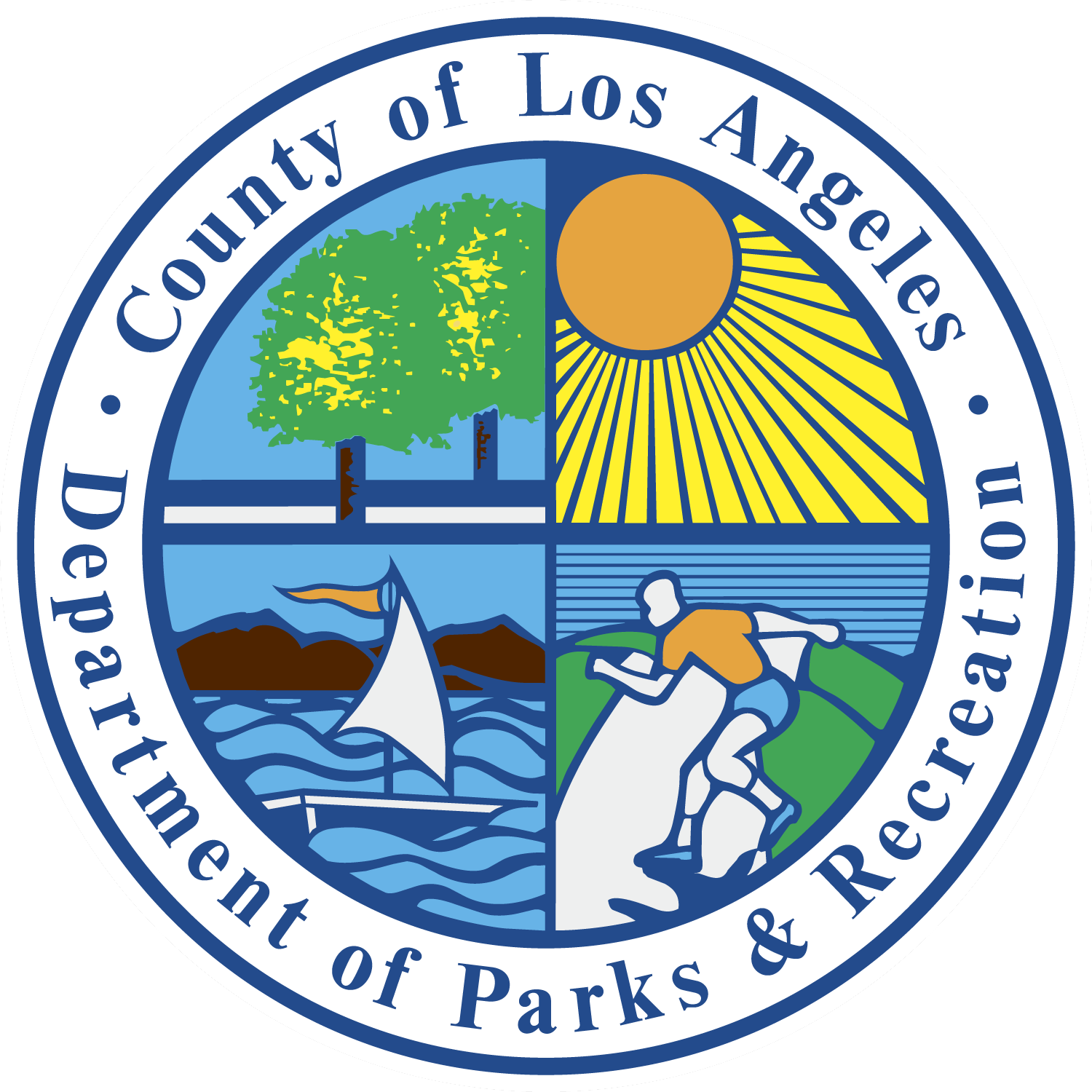 CONTRACT CLASS PROGRAM COORDINATORSContract Class Program Coordinators are assigned by geographical areas of Los Angeles County. Please contact the coordinator of the area in which you wish to teach a class regarding the application process. North Agency: Antelope Valley District, Santa Clarita District and Foothill DistrictSamuel Estrada: SEstrada@parks.lacounty.gov; (626) 798-6335William Champion: WChampion@parks.lacounty.gov; (661) 940-7701East Agency: East LA District, Heights District and San Gabriel Valley DistrictBrian Ceballos: BCeballos@parks.lacounty.gov; (626) 333-3250Traci Anthony: TAnthony@parks.lacounty.gov; (626) 333-1369South Agency: Southeast District, the Southwest District and the Central West DistrictSusan Curry: SCurry@parks.lacounty.gov; (310) 908-3277John Baker: JBaker@parks.lacounty.gov; (562) 698-2000Alejandro Noriega: ANoriega@parks.lacounty.gov; (310) 654-3709Regional Agency: Regional facilities and Nature Centers across LA County:Marlene Yang: MLang@parks.lacounty.gov; (310) 519-6115Tatiana Gardener: Tgardener@parks.lacounty.gov; (310) 202-3002For general inquiries, please email ContractClasses@parks.lacounty.gov.